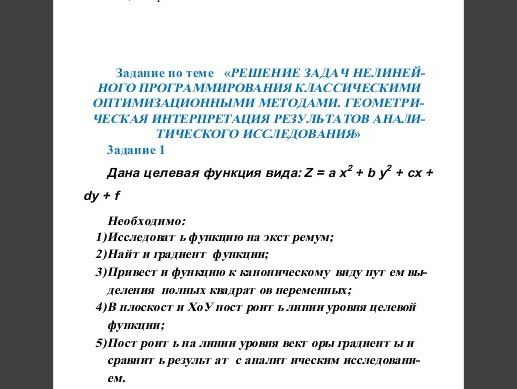 4. a, b, c, d, f: 1, 1, -8, 0, 16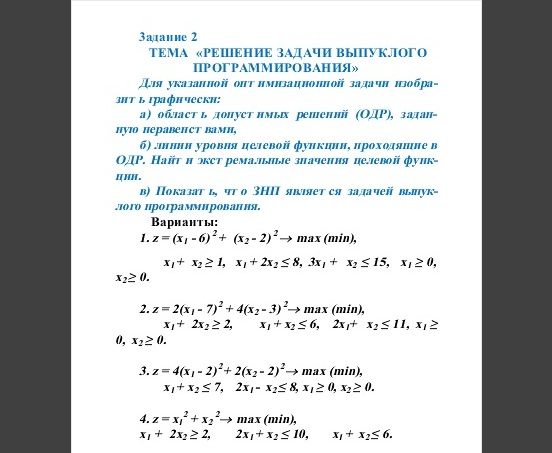 